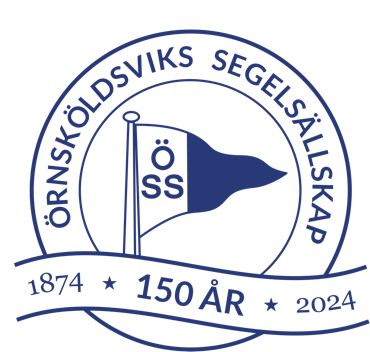 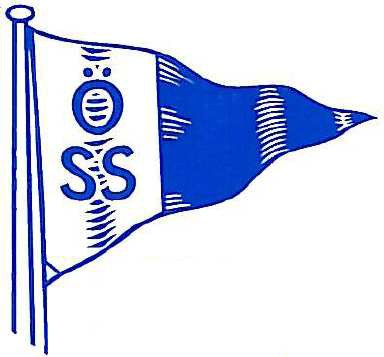 ÖRNSKÖLDSVIKS SEGELSÄLLSKAP 150 ÅR					    2024INBJUDANJUBILEUMSREGATTA BAE Systems HÄGGLUNDS	ULVÖREGATTAN 115 år 
DistanskappseglingDatum:	 	11-13 juli 2024	Tävlingarnas  	Blå 
nivå:		 	
 				Plats:		 	UlvöhamnBåtklasser: 	 	Ulvöregattan Klass SRS1 och SRS2 	Crusing klass
Delseglingar:  	ULVÖ HAMNKROG Ulföskrinet Race 
			ULVÖ HOTELL Högbonden Race, 
		 	NATURKOMPANIET Pelle Melinders Minnessegling 
Arrangör:	 	Örnsköldsviks Segelsällskap1.	Regler1.1	Tävlingen genomförs i överensstämmelse med reglerna så som de är definierade i Kappseglingsreglerna (KSR). 
	1.2	Övriga handlingar som gäller: SRS-regler 2024.1.3	En båt med alternativt SRS-tal i SRS-mätbrevet eller båtdatabladet för kappsegling utan flygande försegel får anmälas utan sådana segel. En båt som anmäler sig för att delta i samtliga tre delseglingar, och vill räknas samman i resultatlistorna för Ulvöregattan totalt (alla tre delseglingar sammanräknade), måste anmäla sig med samma SRS-tal i alla tre delseglingar. 
1.4		En båt med högst två personers besättning får kappsegla med ett SRS-tal för
”shorthandedkappsegling”. En båt som anmäler sig för att delta i samtliga tre delseglingar, och vill räknas samman i resultatlistorna för Ulvöregattan totalt (alla tre delseglingar sammanräknade), måste anmäla sig med samma SRS-tal i alla tre delseglingar.1.5	En båt som inte har ett officiellt SRS tal (mätbrev alt båtdatablad enligt SRS-tabellen) kan anmäla sitt deltagande i Cruising-klassen. Crusing-klassen räknas i alla delseglingar samt i totalregattan som en separat egen klass och sammanräknas inte med övriga tävlande. Även båtar som har godkänt SRS-tal men som
ändå vill delta i Crusing-klassen får göra det.
1.6	Tävlande är rekommenderade att följa kraven i World Sailing Offshore Special Regulation kategori 4. Dock skall följande utrustning finnas ombord på deltagande båt:	- Första förband
	- Flytväst till samtliga i båten	- Sjökort	- Mobiltelefon	- Utrustning för tätning av mindre vatteninträngning	- Ankare med minst 30 m lina	- Mistlur	- Brandsläckare om spis, elsystem eller motor finns ombord	- Hink med lina	- Länspump	- Livboj eller liknande	- Kastlina	- Magnetkompass1.7	KSR 40.1 gäller under tiden en båt är på vattnet, men den gäller inte för en kölbåt när båten är förtöjd eller när den tävlande befinner sig under däck. En båt som bryter mot denna regel kan varnas eller straffas på det sätt som protestkommittén finner lämpligt.	1.8	En båt som sitter fast efter grundstötning eller kollision får använda motor för att ta sig loss i enlighet med KSR 42.3h och 42.3i.1.9	KSR 52 ändras så att användning av elektriska vinschar för hissning och skotning av segel samt användning av autopilot är tillåtet. Elektronisk utrustning för navigation och kommunikation får användas även om en klassbåts klassregler förbjuder sådan.1.10	Alla båtar kan komma att föra reklam tillhandahållen av arrangören.1.11	Ett fåtal båtar kan ev. komma att segla med en extra medieperson ombord.
	Denne får inte på något sätt hjälpa till med framförande av båten eller serva besättningen på något sätt under själva tävlingen.  2.	Villkor för att delta2.1	Tävlande båt ska vara ansvarsförsäkrad. 2.2	Tävlande båt ska kunna, om sådant används, visa upp giltigt mätbrev (2024) eller motsvarande på anmodan av arrangören eller protestkommittén senast kl 18 00 dagen före resp. deltävling och därefter får en båts mättal inte ändras, om det inte beslutas av protestkommittèn efter en protest. 
Detta gäller ej tävlande i Crusing-klassen.  2.3	Tävlingarna gäller öppen klass av kölbåtar av en längd av minst 4,5 meter och med minst två personers besättning.
2.3.1	Alla deltagare, som anmäler sig till alla tre delseglingar, deltar i 	Ulvöregattan i resp. klass samt sammanlagt. Crusing-klassen räknas i alla delseglingar samt i totalregattan dock som separat klass och sammanräknas inte med övriga tävlande.2.4	Den som är ansvarig ombord ska vara medlem av en klubb ansluten till Svenska 
Seglarförbundet eller till sin nationella myndighet. (blå tävling) Detta gäller dock inte som krav för anmälda i Crusing-klassen. 2.6	Den som är ansvarig ombord ska fylla minst 18 år det år tävlingen genomförs.2.7	Båtar med ägarskap eller registrering i Ryssland eller Belarus, eller båtar med tävlande som är ryska eller belarusiska medborgare,får inte delta på tävlingen.3.	Anmälan 3.1	Anmälan till Ulvöregattan sammanlagt skall göras i Sailarena senast den 2024-07-07. Anmälan till enstaka delsegling i Ulvöregattan kan göras i Sailarena alternativt direkt till regattaexpeditionen i Ulvöhamn, senast kl 18 00 dagen innan resp. delsegling, 3.2	Anmälningsavgften, i SRS-klasserna, är 2100:- för hela regattan eller till enstaka delsegling 800:-/delsegling. 
Anmälningsavgiften i Crusing-klassen är 1500:- för hela regattan eller till enstaka delsegling 600:-/delsegling. 
OBS!! Efteranmälan kostar 2500:- För 3 delseglingar SRS-Klass, 1900:- för 3 delseglingar Crusingklass. 
Avgifterna skall betalas senast i samband med anmälan enligt 3.1.
Vid anmälan på regattaexpeditionen skall betalningen göras med Swish.3.3	Båt med alternativa mätbrev, alternativa mättal, alternativa val av segelkonfigurationer eller deltagande med högst två personers besättning, ska anmäla sitt val senast vid resp. senaste anmälningstid enligt 3.1.4.	Registrering och besiktning4.1	Registrering av samtliga i besättningen skall göras på regattaexpeditionen belägen i tältet på bryggan framför Ulvö Hotell. Öppettider se punkt 6. (Tidsprogram)	Registrering av samtliga i besättningen kan även göras på Sailarena senast 	Kl 18 00 dagen före resp. tävlingsdag.4.2	Den som är ansvarig ombord ska kunna styrka klubbmedlemskap, eventuell	tävlingslicens samt kunna visa båtens mätbrev eller motsvarande. 4.3	En båt, besättning eller utrustning kan när som helst kontrolleras avseende överensstämmelse med reglerna. På vattnet kan kappseglingskommittén instruera en båt att omedelbart bege sig till en anvisad plats för besiktning.4.4	En båts utrustning får inte ändras eller ersättas utan godkännande av kappseglingskommitten.4.5	Ändring av registrerad besättning skall anmälas till och godkännanas av kappseglingskommittén. 4.6	En tävlande som blivit sjuk eller skadad får bytas ut efter godkännande av kapp-	seglingskommitten, men inte den som är ansvarig ombord.5.	Seglingsföreskrifter och information5.1	Seglingsföreskrifter och annan officiell information kommer att finnas tillgänglig på den officiella digitala anslagstavlan www.ulvoregattan.se (under fliken anslagstavla)	5.2	Kappseglingskommittén kommer när det är möjligt och lämpligt att sända 	information om bana, starttider, säkerhet mm. på VHF. VHF-kanal anslås på 	anslagstavlan.6.	Tidsprogram6.1	Onsdag 10 juli 202417:00–21:00 Regattaexpeditionen öppenRegistrering öppen till Ulvöregattan 2024
18:00 Sista anmälan, för SRS 1 och 2 samt Crusing-klass till ULVÖ HAMN-	KROG Ulföskrinet Race.19:00 Invigning Jubileumssegling Ulvöregattan 2024. 
	Skepparmöte direkt efter invigning vid scenen på Hotell-	bryggan, inför 	torsdagens segling.  	Torsdag 11 juli 2024
09:00 – 10:00 samt 17:00 –18:00 Regattaexpeditionen öppen.
10 30 	Första start ULVÖ HAMNKROG Ulföskrinet Race 

18 00 Sista anmälan för SRS 1 och 2 samt Crusing-klass till ULVÖ HOTELL 	Högbonden Race.  
Ca 19 00 Prisutdelning dagens seglingar. Plats vid scenen på Hotellbryggan.               Skepparmöte direkt efter prisutdelning inför fredagens segling. Fredag 12 juli 202409 00 -10 00 samt 17 00 – 18 00 Regattaexpeditionen öppen.10 30 Första start ULVÖ HOTELL Högbonden Race18 00 Sista anmälan för SRS 1 och 2  samt Crusing-klass till NATUR-		KOMPANIET Pelle Melinders Minnessegling.Ca 19 30 Prisutdelning dagens seglingar. Plats vid scenen på hotellbryggan.
               Skepparmöte direkt efter prisutdelning inför lördagens segling.

Lördag 13 juli 202409 00- 10 00 samt 17 00 – 18 00 Regattaexpeditionen öppen.10 30 Första start NATURKOMPANIET Pelle Melinders Minnessegling
ca 18:30 Stora prisutdelningen
	ca 19:30 Jubileums-Regattamiddag7.	Genomförande7.1	Torsdag 11 juli 2024, ULVÖ HAMNKROG Ulföskrinet RaceCrusingklass    starttid mellan            kl 10 30 – 11 00  	klass flagga FSRS klasser (två klasser)SRS1          SRS            - 0,960		kl 11 10		klass flagga GSRS2	         SRS  0,961 o högre		kl 11 20		klass flagga H  
7.2	Fredag 12 juli 2024, ULVÖ HOTELL Högbonden Race 
Crusingklass    starttid mellan            kl 10 30 – 11 00   	klass flagga FSRS klasser (två klasser)SRS1          SRS            - 0,960		kl 11 10		klass flagga GSRS2	         SRS  0,961 o högre		kl 11 20		klass flagga H  
7.3	Lördag 13 juli 2024 NATURKOMPANIET Pelle Melinders MinnesseglingCrusingklass    starttid mellan            kl 10 30 – 11 00   	klass flagga FSRS klasser (två klasser)
SRS1          SRS            - 0,960		kl 11 10		klass flagga G	SRS2	         SRS  0,961 o högre		kl 11 20		klass flagga H  
Starttider och startgrupper är preliminära. Slutligastarttider o startgrupperanges i seglingsföreskrifterna.8.	Kappseglingsområde och bana8.1	Ulvö Hamnkrog, Ulföskrinet Race	Distansbana ca 15 nm norr om Ulvöarna	Ulvö Hotell, Högbonden Race	Distansbana ca 21 nm söder och öster om Ulvöarna

	Naturkompaniet, Pelle Melinders Minnessegling
	Distansbana ca 16 nm runt Ulvöarna.	Gemensamt för alla delseglingar är att målgång sker inne i Ulvöhamn.8.2	Banorna är sk distansbanor runt öar och märken. Banornas exakta utformning	framgår av seglingsföreskrifterna. 9.	Protester och straff	9.1	Tvåsvängsstraff gäller i enlighet med KSR 44.1 och 44.2.10.	Poängberäkning10.1	En båts beräknade tid baseras på ”TID PÅ TID”.(seglad tid x SRS tal)

10.2	KSR A5.3 gäller.10.3	Kappseglingskommittén gör inga ändringar av resultat 24 timmar efter den sista 	kappseglingen enligt de villkor som framgår av KSR 90.3e.11.	Priser 11.1	ULVÖ HAMNKROG Ulföskrinet Race: Vandringspris till totalsegraren,
plaketter till de 3 första båtarna i resp. klass, samt nytto-priser.
ULVÖ HOTELL Högbonden Race: Vandringspris till totalsegraren, plaketter till de 3 första båtarna i resp. klass, samt nytto-priser.
NATURKOMPANIET Pelle Melinders minnessegling: Vandringspris till totalsegraren, plaketter till de 3 första båtarna i resp. klass samt nytto-priser.
Ulvöregattan totalt: Vandringspris till totalsegraren och plaketter till de 3 första båtarna totalt. Plaketter till totalsegraren i resp. klass, samt nytto-priser.Datum: 2024-01-14, rev 2024-04-25		